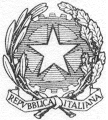 ISTITUTO COMPRENSIVO DI SCUOLA INFANZIA ,PRIMARIA E SECONDARIA DI 1^GRADO“E. COMPARONI”Via della Repubblica 4 - 42011 Bagnolo in PianoCodice fiscale 80016210355 – Tel. 0522/957194 - Fax 0522/951435e-mail: reic818007@istruzione.it – comprensivobagnolo@virgilio.it - reic818007@pec.istruzione.it  Oggetto: Comunicazione patologia – alunni fragili. CONTIENE DATI SENSIBILI I sottoscritti	(madre)	(padre)Genitori dell’alunn	Frequentante la classe: anno scolastico 2020-2021 nel plesso____________________________, segnalano che, a tutela della salute del proprio figlio\a, come da certificato del proprio medico curante /pediatra allegato, vadano attivate le seguenti misure, che tengono conto anche del rischio Covid:(da compilare con il medico curante)-----------------------------------------------------------------------------------------------------------------------------------------------------------------------------------------------------------------------------------------------------------------------------------------------------------------------------------------------------------------------------------------------------------------------------------------------------------------------------------------------------------------------------------------------------------------------------------------------------------------------------------------------------------------------------------------------------------------------------------------------------------------------------------------------------------------------------------------------------------------------------------------------------------Ai sensi del D.Lgs. 101/2018  di adeguamento della disciplina italiana al regolamento europeo sulla privacy (Reg. UE n. 679/2016 GDPR), i dati personali forniti dai genitori saranno raccolti e trattati dall’ istituto per finalità inerenti la gestione delle informazioni in modo riservato.I sottoscritti si impegnano a comunicare tempestivamente qualsiasi variazione. Per qualsiasi informazione contattare il seguente numero telefonico _____________________________Data                                                                                                 Firma di entrambi i genitori